Hague Agreement Concerning the International Registration of Industrial DesignsViet Nam:  Reopening of the OfficeThe Intellectual Property Office of Viet Nam (IP Viet Nam) has informed the International Bureau of the World Intellectual Property Organization (WIPO) that it has been reopened to the public since May 5, 2020. For further information, users of the Hague System may visit IP Viet Nam’s website at the following address:  http://www.noip.gov.vn/en/web/english/home.  Information on measures adopted by the Intellectual Property Offices and legislative and regulatory measures implemented by WIPO Member States in response to the COVID-19 pandemic may also be found on the WIPO COVID-19 IP Policy Tracker webpage at the following address:  https://www.wipo.int/covid19-policy-tracker/#/covid19-policy-tracker/ipo-operations.May 29, 2020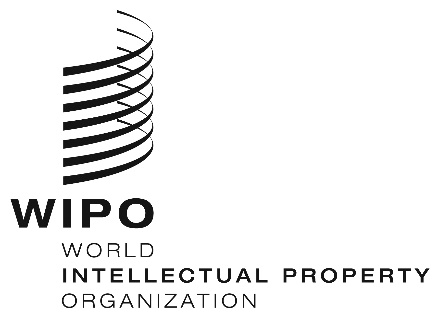 INFORMATION NOTICE NO. 22/2020INFORMATION NOTICE NO. 22/2020INFORMATION NOTICE NO. 22/2020